          《在线课堂》学习单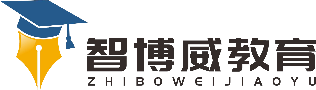 班级：                姓名：                 单元数学2年级下册第7单元课题《整百、整千数加减法（2）》 例13温故知新填空。(1)实验小学有学生1020人，约是(　　)人。(2)小明家到学校有498米，约是(　　)米。(3)一台彩电原价是1095元，约是(　　)元。自主攀登1、加减法的估算是把一个数看成与它最接近的整(　　)、整(　　)数进行大约的计算,遇到实际情况时要灵活运用。2、估算。583+417　　　       718+179　　631-409　　　　     529-2473、广场举办消夏音乐会,需要租1500把椅子。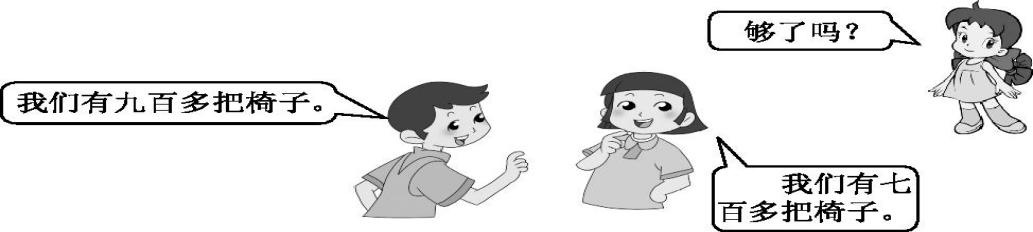 稳中有升1、买这两件商品，600元够吗？700元够吗？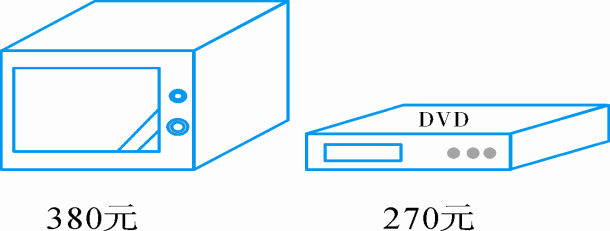 380元             270元2、长江小学三年级有学生289人，四年级有学生314人。三、四年级大约一共有学生多少人？说句心里话